Deutsch Klasse 5 Themenübersicht Lernbüro- 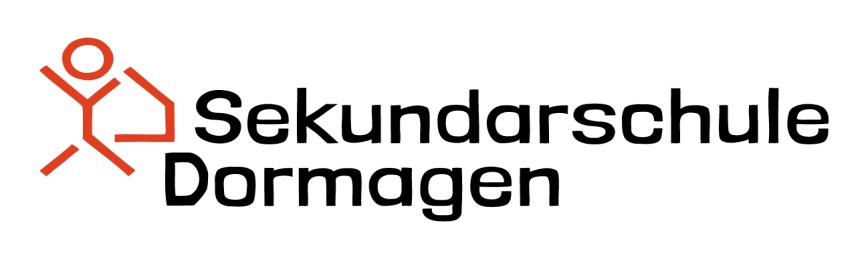 1Post für Dich – Briefe und Email lesen und schreiben2Zu Bildern Geschichten schreiben3Märchen4Eine Begründungsemail schreiben5Tiere beschreiben6„Tieren auf der Spur!“ Sachtexte zu Tieren